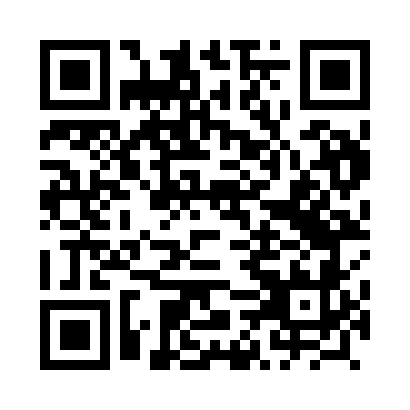 Prayer times for Myslow, PolandMon 1 Apr 2024 - Tue 30 Apr 2024High Latitude Method: Angle Based RulePrayer Calculation Method: Muslim World LeagueAsar Calculation Method: HanafiPrayer times provided by https://www.salahtimes.comDateDayFajrSunriseDhuhrAsrMaghribIsha1Mon4:346:311:005:277:299:192Tue4:326:291:005:287:319:213Wed4:296:2712:595:307:339:234Thu4:266:2512:595:317:349:265Fri4:236:2212:595:327:369:286Sat4:206:2012:585:337:389:307Sun4:176:1812:585:347:399:328Mon4:156:1612:585:357:419:349Tue4:126:1412:585:367:439:3710Wed4:096:1112:575:387:449:3911Thu4:066:0912:575:397:469:4112Fri4:036:0712:575:407:479:4413Sat4:006:0512:575:417:499:4614Sun3:576:0312:565:427:519:4815Mon3:546:0112:565:437:529:5116Tue3:515:5912:565:447:549:5317Wed3:485:5712:565:457:569:5618Thu3:455:5412:555:467:579:5819Fri3:425:5212:555:477:5910:0120Sat3:395:5012:555:488:0010:0321Sun3:365:4812:555:508:0210:0622Mon3:335:4612:555:518:0410:0823Tue3:295:4412:545:528:0510:1124Wed3:265:4212:545:538:0710:1425Thu3:235:4012:545:548:0910:1626Fri3:205:3812:545:558:1010:1927Sat3:175:3612:545:568:1210:2228Sun3:135:3512:545:578:1310:2529Mon3:105:3312:535:588:1510:2830Tue3:075:3112:535:598:1710:30